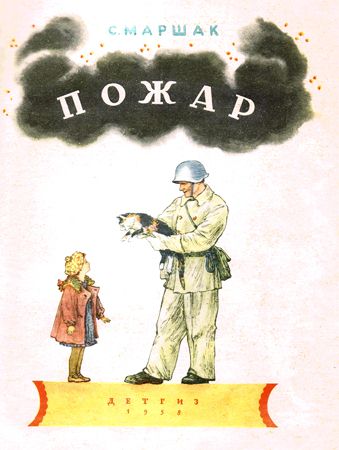 Правила поведения при пожареПожар - неконтролируемое горение вне специального очага, угрожающее жизни, здоровью, имуществу людей или экологии. Пожары бывают случайные и созданные умышленно — поджоги. Поджоги могут совершаться с целью вредительства, диверсии, а также могут быть следствием пирофилии — психиатрического заболевания. 

Обнаружив пожар, постарайтесь трезво оценить ситуацию, свои силы и найти себе помощников.

Прежде всего, вызывайте пожарную охрану (по телефону 01, через соседей, с помощью лифта или нарочных, по радиостанции служебных автомобилей: милиции, «скорой помощи», аварийных служб и т.д.).

В рискованных ситуациях не теряйте время и силы на спасение имущества.
Главное – любым способом спасайте себя и других, попавших в беду.
Позаботьтесь о спасении детей и престарелых. Уведите их подальше от места пожара, так как возможны взрывы газовых баллонов, бензобаков и быстрое распространение огня.
Надо обязательно послать кого-нибудь навстречу пожарным подразделениям, чтобы дать им необходимую информацию (точный адрес, кратчайшие подъездные пути, что горит, есть ли там люди).

Если горит человек.
Если на вас загорелась одежда, не вздумайте бежать – пламя разгорится еще сильнее.
Постарайтесь быстро сбросить горящую одежду. Вам повезло, если рядом любая лужа или сугроб, – ныряйте туда. Если их нет, падайте на землю и катайтесь, пока не собьете пламя.
Последняя возможность – накинуть на себя любую плотную ткань (пальто, одеяло и пр.), оставив при этом голову открытой. Не пытайтесь снимать одежду с обожженных участков тела до обращения к врачу.

Помощь при ожогах.
Первым делом подставьте обожженное место под струю холодной воды.
Когда боль утихнет, наложите чистую сухую повязку. Ни в коем случае не смазывайте ожог ни жиром, ни спиртом, ни маслом, ни кремом.
До приезда врача дайте пострадавшему любое обезболивающее средство, напоите теплым чаем и укройте потеплее. При шоке срочно дайте 20 капель настойки валерианы.
При серьезных ожогах ваша помощь пострадавшему – завернуть его в чистую ткань и отправить в травмопункт.

Если пожар в подъезде.
Ни за что не входите в подъезд, поскольку дым очень токсичен, а горячий воздух может обжечь легкие.
Прежде всего звоните «01».
Чрезвычайно опасно спускаться вниз по веревкам, простыням и водосточным трубам. И тем более не следует прыгать из окон.
Уплотните свою входную дверь мокрой тканью, чтобы в квартиру не проникал дым.
Самое безопасное место – на балконе или возле окна. К тому же здесь пожарные найдут вас прежде всего. Только оденьтесь потеплее, если на улице холодно, и закройте за собой балконную дверь.
Если вы случайно оказались в задымленном подъезде, не отчаивайтесь: двигайтесь к выходу, держась за стены (перила нередко ведут в тупик).
При этом как можно дольше задержите дыхание, а еще лучше – защитить нос и рот шарфом или платком смоченным водой или на худой случай собственной мочей.
Ни в коем случае не пользуйтесь лифтом – его в любое время могут отключить.
И поскольку огонь и дым распространяются именно снизу вверх, особенно осторожными быть должны жители верхних этажей.
Пожар на балконе опасен тем, что огонь может быстро перекинуться на верхние этажи или проникнуть в квартиру.

После сообщения о загорании в пожарную охрану попробуйте справиться с пламенем любыми подручными средствами. Если есть возможность, можно выбросить горящий предмет с балкона – только убедитесь, что внизу никого нет.
Если самостоятельно потушить огонь не удалось, закройте балконную дверь, форточку и ждите приезда пожарных на улице.

В вашей семье есть маленькие дети? Всегда держите дверь на балкон закрытой: ребятишки очень любят пускать вниз «огнеопасные самолетики».
Ни в коем случае нельзя хранить горючие материалы.
Нельзя срезать пожарные лестницы и загораживать переходы в смежные секции…
Если горит телевизор.
Перво-наперво выдерните вилку из розетки или обесточьте квартиру через электрощит.
Горящий телевизор выделяет множество токсических веществ, поэтому сразу же выведите всех из помещения, в первую очередь детей и стариков.
Накройте телевизор любой плотной тканью, чтобы прекратить доступ воздуха. Если это не поможет, через отверстие в задней стенке залейте телевизор водой. При этом старайтесь находиться сбоку: может взорваться кинескоп.
Если вы не справитесь с ситуацией, покиньте квартиру и вызовите пожарных. Только проверьте, закрыты ли все окна и форточки, иначе доступ свежего воздуха прибавит силы огню.

Пожар в квартире.
Две трети пожаров в нашем городе происходят в жилых домах и квартирах. И чаще всего из-за небрежного обращения с огнем, особенно во время курения «на нетрезвую голову». Нередки пожары и от неисправных или оставленных без присмотра электроприборов.
Если у вас или у ваших соседей случился пожар, главное – сразу же вызвать пожарную охрану. Она прибудет в считанные минуты. И пусть у вас нет домашнего телефона – безвыходных ситуаций не бывает: сигнал о бедствии можно подать из окна или балкона. Тем, кто прикован к постели, можно поднять необычный шум (стучать по батарее или в пол и стены, бросить в окно или с балкона какие-то предметы и т.д.).
Загоревшийся бытовой электроприбор надо сначала обесточить.
При возможности покиньте квартиру через входную дверь. Очень важно при этом не забыть плотно закрыть за собой дверь горящей квартиры; это не даст распространиться огню по всей квартире.
Если путь к входной двери отрезан огнем и дымом, спасайтесь через балкон. Балконную дверь обязательно закройте за собой. Можно перейти на нижний этаж с помощью балконного люка или к соседям по смежному балкону.
Еще один путь спасения – через окно. Уплотните дверь в комнату тряпками или мебелью. Как только убедитесь, что ваш призыв о помощи услышан, ложитесь на пол, где меньше дыма от пожара. Таким образом можно продержаться около получаса.

Все предложенные рекомендации даны на «всякий случай». Но они не заменяют главного – прежде всего надо знать и соблюдать правила пожарной безопасности.